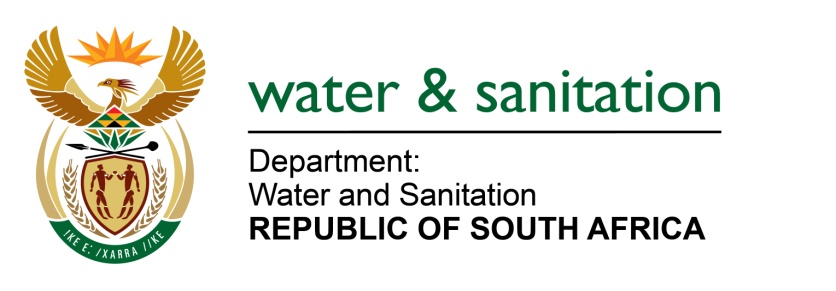 NATIONAL ASSEMBLYFOR WRITTEN REPLYQUESTION NO 4143DATE OF PUBLICATION IN INTERNAL QUESTION PAPER:  20 NOVEMBER 2015(INTERNAL QUESTION PAPER NO. 50)4143.	Mrs Z B N Balindlela (DA) to ask the Minister of Water and Sanitation:(1)	(a) What is the estimated amount of kilometers of water pipes that were replaced in each of the metropolitan municipalities in the (i) 2011-12, (ii) 2012-13, (iii) 2013-14 and (iv) 2014-15 financial years and (b) what was the estimated cost of the replacement in each specified financial year; (2)	how many litres of water pipeline is located in each metropolitan municipality;(3)	whether each metropolitan municipality has an official pipeline replacement programme; if not, why not; if so, what are the annual targets?		NW5016E---00O00---REPLY:					Requesting the Honorable Member to refer the question to the Minister of Cooperative 		Governance and Traditional Affairs (Cogta) who is in a better position to respond to 		the estimated amount of kilometers of water pipes that were replaced in each of the 		metropolitan municipalities.---00O00---